Ohio UniversityUniversity Curriculum CouncilJanuary 16, 2024Microsoft TeamsPresent: Chad Boeninger, Angie Brock, Sherleena Buchman, McKenna Christy, Debra Cox, Jared DeForest, Dylan DemonteTodd Eisworth, Jodie Foster, Ann Frymier, Ellen Gordon, Allyson Hallman-Thrasher, Sara Hartman, Molly Johnson, David Juedes, Sally Marion-Fetty, Bruce Martin, Greg Newton, Hannah Nissen, Connie Patterson, Brittany Peterson, Sarah Poggione, Ruger Porter, Beth Quitslund, Nukhet Sandal, Marci Shepard, Jennifer Smith, Jim Strode, Bärbel Such, Paul Valentine, Lijing Yang, Yuqiu You, Valerie YoungAbsent: Garrett Beam, Michele Clouse, Justin Daering, Susan Dowell, Fred Drogula, Karla Hackenmiller, Josh Hill, Mary Kate Hurley, Macario Llamas, Amy Maglio, Jim McKean, Brenda Miller, Frank Oppong, Talinn Phillips, Brooke Riley, Ayshni TandonGuests:  Mario Cinquepalmi, Jessica Holliday, Julnasha Morehead, Kathleen Pugh, Loralyn TaylorCall to Order: Todd Eisworth, University Curriculum Committee Chair, called the meeting to order at 3:05 p.m.Approval of Minutes: The December 5, 2023 meeting minutes were approved.Vice Provost for Undergraduate Education: Sarah PoggioneReports were received from the Ohio Department of Higher Education on Transfer Assurance Guides (TAGS) and Ohio Transfer 36 (OT36) courses from the fall 2023 review cycle.Jessica Holliday’s team in Articulation and Credit Services and Enrollment Management help manage these processes and have already communicated with faculty proposers on the outcome of specific proposals. Poggione thanked faculty who created and edited these course proposals and submitted their courses for review during the fall cycle. The previous cycle was very successful with expired OT36 courses being reapproved. A new tag course that had expired was reapproved.Another seven courses were approved for OT36 status. Four are still pending review for revisions and recommendations from faculty panels. Jessica Holliday is working with those who submitted courses that are either pending or were not approved. Poggione thanked Connie Patterson, Todd Eisworth, Loralynn Taylor for HLC federal approvals, Greg Newton for the Graduate College and connects to Chancellor’s Council on Graduate Studies (CCGS) CCCGs for graduate program approvals. Mario Cinquepalmi in the Registrar’s office who provides new program codes after final approvals and Bose Maposa in the Provost’s Office who provides the conduit between our proposers and the next steps needed for Board of Trustees approval. Poggione manages the ODHE submission.An Approvals for Program Related Curricular Actions webpage will eventually be linked to the Executive Vice President and Provost site under Academic Programs. It will also appear under the UCC’s Program Committee webpage. https://www.ohio.edu/provost/academic-programs/program-related-curricular-actions The site will give those pursuing curricular changes to academic programs an estimated  timeframe.The timeframe depends on whether a notification or approval is needed at various stages. It depends on the timing of the Board of Trustees meetings, if board approval is required. Board of Trustee agendas usually go out a month before the meetings. For new programs, course instructor Curriculum Vitaes must be submitted to the state and may cause delays. Different types of decision levels are required at the stages. It could be an approval, an administrative approval, an expedited approval, or a notification.Different curricular actions that may happen are listed, such as new programs, program name changes, program location and modality changes, program content changes, other program changes and inactivate programs.Under the section New Programs, a new minor requires approval at the UCC level, but doesn’t require approval by the Board of Trustees, ODHE or HLC. Mario Cinquepalmi at the Registrar’s Office provides new codes.Under New Programs, a graduate degree program would require UCC approval, Board of Trustees, ODHE and CCGS approval and also either a notification or approval from HLC depending on how the new program relates to others.The timeframe for a graduate degree program varies It is dependent on the Board of Trustees schedule for ODHE CCGs and whether it’s a new program area. If there are no similar existing program and new faculty needs hired with that expertise in order to offer that program. We typically need to wait for Board of Trustee approval before we can make the ODHE step and sometimes need to wait until we can take the HLC step as well.Bose will often reach out to proposers about the kind of information needed for the next step. We can prep that information for the next steps and be ready to move forward once we have the approval at the previous stage.Reach out to Poggione on suggestions for next steps for program implementation. You might reach out to Enrollment Management when those steps may occur for an extension. Poggione can work with colleagues there to provide that type of information.Jessica Holliday: Her team has reached out to many of the faculty members needing to submit things for the upcoming submission cycle. The deadline usually occurs at the beginning of the term, this one occurs around the beginning of February.The fall cycle usually starts around the beginning of October.Her team assists with the OT36 submission process. They guide those in need to documents or revise  documentation and provide feedback. Jessica Holliday’s team: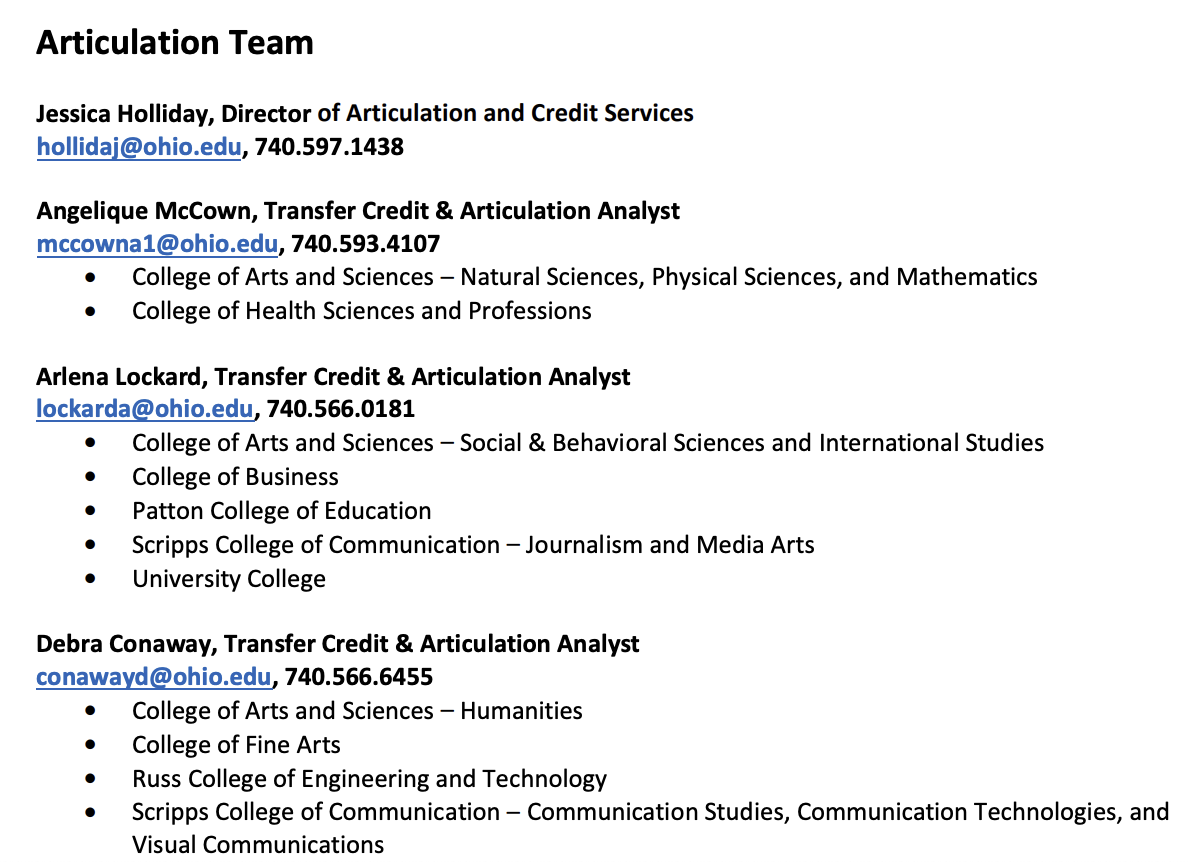 Program Committee Report: Connie Patterson, ChairPROGRAM CHANGESCollege of Health Sciences & Professions (Approved)Program Code: BA6601 & BS6605Program Name: Social Work & Bachelor of Social WorkDepartment/School: Social WorkContact: Jenny Shadik (shadik@ohio.edu), Warren Galbreath (galbreat@ohio.edu) Desired Start Date: Fall 2024We propose removing Math 1200 as a required course. We now allow PSY 2110 or PSY 1110. Students will only need Math 1200 if they are taking PSY 2110 (and do not have a level 2 math placement).We propose adding Math 1500 as an option to meet the statistics requirement.We propose adding 1 credit hour to each of the two field seminars (SW4921 and SW4922) to add additional content to meet CSWE accreditation requirements.We propose adding the newly developed SW 2701 (Trauma and Human Rights) as a required courseWe would like to lower the Arts and Sciences 2000 and above credits from 50 to 45. This is a holdover from when social work was housed in the College of Arts and Sciences; reducing this number allows for the new course (2701) and the additional credit hours in field seminar to have a neutral impact on total credits required. Students achieve at least 42 of these credits through required major courses.We would like to lower the Arts and Sciences Distribution requirement of 9 CR in Natural Sciences and 9 CR in Humanities to 6 CR in each. This allows our students to pursue social work electives or other courses related to their future area of practice.Overall, the proposed changes reflect a 9-credit hour reduction.Scripps College of Communication (Approved)Program Code: BC5382Program Name: Media Arts ProductionDepartment/School: Media Arts and Studies Contact: Brian Plow (plow@ohio.edu) Desired Start Date: Fall 2024-25This program change proposal seeks to update course offerings to include recently created courses and remove courses that are no longer being taught. The proposal removes course options from outside the MAP major. The full list of courses being deleted and added are listed in the proposal in OCEAN. The proposal also removes the 1-credit hour Internship Requirement (#7) and replaces it with a 3-credit hour Capstone Requirement.  Finally, the proposal reduces the Media Studies Elective requirement to three (3) credit hours. This reduces the major required hours from 43 to 42. College of Arts & Sciences (Approved)Program Code: BA5215Program Name: World ReligionsDepartment/School: Classics and Religious Studies Contact: Brian Collins (collinb1@ohio.edu)Desired Start Date: Fall 2024-25First, we are changing the name to Religious Studies to better conform to standard terminology in the field and to reflect the new name of the department, i.e., Classics and Religious Studies. Second, instead of requiring 21.0 credit-hours from the list of all CARS courses, we now require those 21.0 credit-hours from a distributed list: Majors will take 9.0 credit-hours (3 courses) of Class I Electives, 6.0 credit-hours (2 courses) of Class II Electives, and 6.0 credit-hours (2 courses) of CARS, JS, or affiliate courses of their choosing. Third, we are replacing the old 12.0-credit-hour core of classes, based on an outdated pedagogical model (a Bible course along with two courses in “other” religious traditions and a theory course), with a new core of 9.0 credit-hours (3 courses) from a longer list that includes Bible courses, major traditions, and an introductory course. Finally, we are replacing the 1.0-credit-hour colloquium that majors were formerly required to take twice with a 3.0-credit-hour capstone that they can take once and that will fulfill two BRICKS requirements and encourage them to think across disciplinary lines. If students are unable to take this course, they can fulfill that requirement with a 3.0-credit-hour independent study project. These changes will result in a net 2.0-credit-hour loss from the program.College of Arts & Sciences (Approved)Program Code: OR5215Program Name: World ReligionsDepartment/School: Classics and Religious Studies Contact: Brian Collins (collinb1@ohio.edu)Desired Start Date: Fall 2024-25First, we are changing the name of the minor to Religious Studies to better conform to standard terminology in the field and to reflect the new name of the department, i.e., Classics and Religious Studies. Second, we are replacing the requirement that students take 15.0 credit hours (5 courses) from a single list with a requirement that students take 6.0 credit hours (2 courses) from the category now called “Class I Electives” and an additional 6.0 credit hours (2 courses) from elsewhere in the department for a total of 12.0 credit hours (4 courses). Third, we are replacing the 1.0-credit-hour colloquium that minors were required to take with a 3.0-credit-hour capstone that will fulfill two BRICKS requirements and encourage them to think across disciplinary lines. If students are unable to take this course, they have the option to fill that requirement with either a 3.0-credit-hour independent study project or another 4000-level CARS course. These changes will result in a net loss of 1.0 credit-hour from the minor.College of Arts & Sciences (Approved)Program Code: BA5214Program Name: Classical CivilizationDepartment/School: Classics and Religious Studies Contact: Brian Collins (collinb1@ohio.edu)Desired Start Date: Fall 2024-25First, we are expanding the core offerings from four courses of which the students need three to twelve courses of which the students need four (two each from two groups of six), removing courses no longer offered, and adding courses that have been developed since the last update. Second, we are removing the requirement that students take courses outside the department so that they are not dependent on any curricular decisions that are not under our control. Finally, we are replacing the 1.0-credit-hour colloquium that majors were formerly required to take twice with a 3.0-credit-hour capstone that they can take once and that will fulfill two BRICKS requirements and encourage them to think across disciplinary lines. If students cannot take this course, they can fulfil that requirement with a 3.0-credit-hour independent study project. These changes result in a net increase of 1.0 credit-hour.College of Arts & Sciences (Approved)Program Code: OR5214Program Name: Classical CivilizationDepartment/School: Classics and Religious Studies Contact: Brian Collins (collinb1@ohio.edu)Desired Start Date: Fall 2024-25First, the list of courses that meet what were formerly the “Greek Civilization” and the “Roman Civilization” requirements has been expanded to give students more options. Second, instead of being required to take one 2000-level elective and two 3000-level electives, students will be able to take one course each from two lists: Class I Electives are meant to broaden students’ knowledge of Classical civilizations and develop critical thinking, analysis, and communication and Class II Electives are meant to deepen students’ knowledge of Classical civilizations through topical courses that involve more complex analyses of ancient cultures and/or connect Greek and Roman cultures to other classical cultures. Third, we are replacing the 1.0 credit hour colloquium that minors were required to take with a 3.0 credit-hour capstone that will fulfill a BRICKS requirement and encourage them to think across disciplinary lines. If students are unable to take this course, they have the option to fulfill the requirement with a 3.0-credit-hour independent study project or another 4000-level CARS course. Majors are required to do either a capstone or a project, while minors are given the option to do so. These changes will result in a net loss of 1.0 credit hour from the minor.College of Arts & Sciences (Approved)Program Code: MA5231Program Name: EnglishDepartment/School: EnglishContact: Jeremy Webster (webstej1@ohio.edu) Desired Start Date: Fall 2024-25First, we propose moving 8 hours of Literature and Critical Theory courses out of each of our three concentrations and into a common Literature and Theory Electives requirement. Students will choose courses to fulfill this requirement through advising with the Director of Graduate Studies. Second, we propose making the distribution of workshops in the Creative Writing concentration more flexible. Third, we propose changing the names and course lists for two of the distribution requirements in the Literary History concentration. And finally, we are changing the course numbers for most MA-level courses to fulfill the expectations for dual-listed courses.Due to these changes, the minimum requirements for our MA degree will remain 36 credit hours for all students.College of Arts & Sciences (Approved)Program Code: PH5231Program Name: EnglishDepartment/School: EnglishContact: Jeremy Webster (webstej1@ohio.edu) Desired Start Date: Fall 2024-25We are seeking the following changes to prepare graduates for expanding career options and to specify the overall number of credit hours required to complete both individual components within the degree and the overall degree itself. First, we propose dividing current requirements in the “Professional English Courses” category into 8 credit hours of courses required for everyone and a menu of courses from which students choose an additional 8 credit hours. These latter courses focus on various kinds of professional development in English Studies. Second, we propose replacing specific course selections in each concentration with more flexible ones. We propose doing this in two ways: a) moving 12 credit hours of electives from each concentration to create a common Electives requirement and b) making remaining requirements in each concentration more flexible. Third, we propose standardizing the number of credit hours required for each concentration and clarifying the minimum number of credit hours required in the “Professional English Courses” and “Additional Requirements” categories. Fourth, we propose giving each of our three concentrations—Creative Writing, Literary History, and Rhetoric and Composition—its own program code for administrative purposes (tracking in admissions, advising, and student success measures).Patton College of Education (Approved)Program Code: ME6229/ME5027 Program Name: Educational Leadership with Principal LicensureDepartment/School: Educational Studies Contact: Marci Shepard (shepardm@ohio.edu) Desired Start Date: Fall 2024-25EDCS 5090 Education and the Democratic Society changed from 4 credits to 3 credits whereas EDLE 6110 Law for Educational Leaders increased 3 credits to 4 credits. This program change is to reflect those course changes. No other changes were made; there is no change in credit hours.College of Fine Arts (Approved)Program Code: ORDNCH Program Name: Dance History and Theory MinorDepartment/School: School of DanceContact: Tresa Randall (randall@ohio.edu) Desired Start Date: Fall 2024-25We are proposing updates to the Dance History and Theory Minor to enhance DEI goals and to make this minor more accessible for students. The proposed plan offers more flexibility in course requirements without sacrificing the program goals. Proposed changes include reducing the overall credit hours from 21 to 18; adding course options to the “Studio Dance Technique” requirement; moving Dance Cultures of the World from a recommended list to a requirement; reducing the hours in the “Dance History and Theory Studies” category from 18 to 12 credit hours; and adding an Elective requirement of 3 credit hours.NEW PROGRAM/ CERTIFICATECollege of Arts & Sciences (Approved)Program Code: CTX82UProgram Name: Medical and Health HumanitiesDepartment/School: EnglishContact: Spencer Smith, smithsj@ohio.edu & Jeremy Webster (webstej1@ohio.edu) Desired Start Date: Fall 2024-25The Medical and Health Humanities certificate gives students the opportunity to explore the human condition in relation to health, illness, and healing through the lens of the humanities and its methodologies. With courses from a wide array of humanities disciplines, the certificate curriculum uses their methodologies to investigate the history and culture of medicine; explore embodiment, dis/ability, selfhood, and community; think critically about questions of ethics, power, and inclusion in healthcare; prepare aspiring professionals in health-related fields to be ethical participants in the healthcare arena and empathetic advocates for those they serve; and support students who want to engage health as a field of academic or creative inquiry. The certificate requires 13 credit hours, comprising two core requirements (4 credit hours) and three elective courses, at least one of which must be at the 3000/4000 level (9 credit hours). Each elective must be taken from a different program. The participating departments and schools are prepared to offer the courses needed according to their own capacity. Required courses (4 credit hours): • HUM 2010: Introduction to Medical and Health Humanities (3 credit hours) -NEW• HUM 4950: Capstone in Medical and Health Humanities (1 credit hour) -NEWElective courses (9 credit hours). Each elective must be taken from a different program and at least one must be at the 3000/4000 level: • AAS 4693: Legal Policy and Disparities in the American Health Care System (3 credit hours) • ANTH 3550: Medical Anthropology (3 credit hours) • ANTH 4580: Peoples, Plagues, and Pestilence: The Anthropology of Infectious Disease (3 credit hours) • ART 1600: Aesthetics of Architecture and Design (3 credit hours) • ART 2950: Introduction to Art Therapy (3 credit hours) • CARS 2140: Human Aspirations Among the Greeks and Romans (3 credit hours) • CARS 2170: Food, Drink and Identity in the Ancient World (3 credit hours) • CARS 2430: The History of Yoga: From Ancient Discipline to Modern Movement (3 credit hours) • CARS 3220: Thinking about Death: Belief and Practice (3 credit hours) • CARS 3430: Roman Social History (3 credit hours) • CFS 3800: Death, Dying, and Bereavement (3 credit hours) • COMS 3410: Women and Health Communication (3 credit hours) • ENG 2200: Introduction to Literature and Health (3 credit hours) • HIST 2540: Bread, Wine, Salt, Fat: History of Food before Refrigeration (500-1600) (3 credit hours) • HIST 2750: Disease, Medicine, and Society in Europe to 1800 (3 credit hours) • HIST 3500: Science and Society in the Modern World (3 credit hours) • HIST 3550: The Age of Darwin, 1800-Present • HSLS 1080: Introduction to Communication Differences and Disorders (3 credit hours) • HSLS 1130: Introduction to the Deaf Community (3 credit hours) • HSLS 2140: Introduction to Deaf Culture (3 credit hours) • HUM 4900: Special Topics in Medical and Health Humanities (3 credit hours) - NEW• IHS 2215: Medical Humanities: Global Health and Literature (3 credit hours) • IHS: 2290: Global Health in Film and Theater (3 credit hours) • IHS: 2820: Interprofessional Healthcare Through Creative Arts (2 credit hours) • IHS 3010: Spirituality in Healthcare (3 credit hours) • IHS 3600: Interpretation of Health and Medicine Through Literature (3 credit hours) • IHS: 4447: Critical Thinking and Reasoning in Clinical Problem Solving (3 credit hours) • IHS: 4514: Professional and Clinical Ethics for the Health Professions (3 credit hours) • MUS 1810: Introduction to Music Therapy (2 credit hours) • PHIL 2160: Introduction to the Philosophy of Science (3 credit hours) • PHIL 2700: Philosophy of Technology and Society (3 credit hours) • PHIL 3310: Moral Problems in Medicine (3 credit hours) • PHIL 3320: Philosophy of Sex and Love (3 credits) • PHIL 3400: Philosophy of Death and Dying (3 credit hours) • SOC 2310: Sociology of Health and Health Care (3 credit hours) • SOC 3650: Sociology of Mental Illness (3 credit hours) • WGSS 1000: Introduction to Women’s Gender, and Sexuality Studies (3 credit hours) • WGSS 2200: Introduction to LGBT Studies (3 credit hours) • WGSS 2600: Sex and Society (3 credit hours)EXPEDITEDCollege of Arts & Sciences  Program Code: BA4252 Program Name: AnthropologyDepartment/School: Sociology and AnthropologyContact: Haley Duschinski (duschins@ohio.edu) Desired Start Date: Spring 2024We are requesting a minor revision of DARS structure (course groups) with no overall change in total hours and no negative impact on student ability to complete the program. The program currently requires 33 total credit hours, including: 9 hours from the introductory courses ANTH 1010, 2010, and 2020; 9 credit hours at the 3000/4000 level across three subfields; 6 credit hours at the 4000 level across two subfields; and 9 credit hours in any ANTH course. With the BRICKS transition, we have created new cross-listed 2000-level courses in SOC and ANTH. With this change, students could conceivably complete the major with 18 of 33 credits at the 1000 and 2000 level. We are requesting to change the requirements to “9 hours from the introductory courses ANTH 1010, 2010, and 2020; 15 credit hours at the 3000/4000 level across three subfields; 6 credit hours at the 4000 level across two subfields; and 3 credit hours in any ANTH course.College of Arts & Sciences  Program Code: OR4252 Program Name: AnthropologyDepartment/School: Sociology and AnthropologyContact: Haley Duschinski (duschins@ohio.edu) Desired Start Date: Spring 2024We are requesting a minor revision of DARS structure (course groups) with no overall change in total hours and no negative impact on student ability to complete the program. The minor program currently requires 18 total credit hours, including: 2 courses from the introductory courses ANTH 1010, 2010, and 2020; 2 courses at the 3000/4000 level with at least one at the 4000 level; and additional anthropology courses as needed to fulfill the 18 credit hour requirement.With the BRICKS transition, we have created new cross-listed 2000-level courses in SOC and ANTH. With this change, students could conceivably complete the minor with 12 of 18 credits (4 of 6 courses) at the 1000 and 2000 level. We are requesting to change the requirement to: 2 courses from the introductory courses ANTH 1010, 2010, and 2020; 3 courses at the 3000/4000 level with at least one at the 4000 level; and additional anthropology courses as needed to fulfill the 18 credit hour requirement.”College of Arts & Sciences  Program Code: BA5225Program Name: SpanishDepartment/School: Modern Languages Contact: Muriel Gallego (gallego@ohio.edu) Desired Start Date: Spring 2024We seek approval to change the current course requirements for the Spanish major by fusing three 4000-level course categories (Advanced Hispanic Linguistics, Advanced Latin American Literature and Culture, and Advanced Peninsular Literature and Culture). In effect, no major modifications will be implemented as students must take the same number of credit hours. The proposed change will increase scheduling flexibility and student options, better allow the section to attract students with diverse interests and expand the section’s curricular profile to a broader focus. The proposed change will allow students more opportunity to pursue their individual curricular interests, for example, focusing on literature, linguistics, or culture and civilization coursework. In addition, as the university continues to downsize, this change will allow us to continue offering the number of courses students need to complete their major. This change will have no impact on total program hours or number/level of courses and will have no impact on resource requirements or faculty. NOTIFICATIONSSuspending admissions to online modalityMI5367 Information and Telecommunications System- MITS OnlineContact: Julio Arauz (arauz@ohio.edu) This notification serves the purpose of updating the status of the online program, MI5367. Since the Fall 2020 semester, this program has not been accepting new applications. As of January 2024, only two students remain in the program, they have both completed all their regular coursework and are working on their final experience class.Administrative Code I am requesting an administrative ND program code created for Aviation Flight.  Aviation Flight is currently in a situation where we are going to have to manage enrollment into this program through more selective admission guidelines and the use of a wait list. After speaking with David Juedes and Kris Kumfer, we were initially planning to use ND 1201 and an associated action code. However, after further discussions with Candace Boeninger, Katie Troyer, Bob Bulow, and Vincent Prior, it was determined that a new administrative ND program code for Undecided (intending Aviation Flight) would be more appropriate for the tracking of these students through OBI and for Orientation.    Here is the newly designed process for students applying to Aviation Flight: Students eligible for admission to the University would be admitted initially to the new Undecided (intending Aviation Flight) program code.  In their admission notification, they would be told that admission to Aviation Flight is selective, and they have been admitted to the University as an Undecided (intending Aviation Flight) student and they will need to complete and submit a supplementary application to be considered for admission into Aviation Flight. If they do not submit the supplementary application, they will remain admitted to the University as an Undecided student or request a major change.  Students who submit the supplementary application will then be reviewed for admission to Aviation Flight. A small group will be admitted to Aviation Flight and their program code will be changed accordingly. The remaining students will be told they have been placed on a waitlist and can either remain on it, change their major, or withdraw their application. We plan to close the waitlist in mid-May once we have confirmed all available Aviation Flight spots have been filled. Those who are still on the wait list will be notified that they can enroll at OHIO as an Undecided student through University College, change their major, or withdraw their app.  The reason we believe this new Undecided (intending Aviation Flight) program code should not be viewed as a pre-major is because the program requirements are the same as the existing ND1201 Undecided code. If the students decide to remain admitted under this new program code, University College would advise them as any other undecided students. This new code is strictly for tracking purposes, like the existing ND1206, ND1207, and ND1208 administrative plan codes.Program Review Committee – Lijang Yang, ChairOn-Going Reviews AY 2023-24First ReadingNone.Dean response received and forwarded to the Graduate CouncilNone.Program Director response received and forwarded to the deanMusic, forwarded 11/27Theater, forwarded 12/4Center for Law, Justice, and Culture, forwarded 12/11Recreation, Sports Pedagogy & Consumer Sciences (incl. Equine Studies), forwarded 12/14Review report received and forwarded program directorInterdisciplinary Arts, forwarded 11/27Law Enforcement Technology, 1/15/2024Site visit completed, awaiting review reportNone.Completed Reviews AY 2023-24Professional Deaf Resources Liaison CertificateNursingProgram Reviews AY 2023-24 in queueArt and DesignSite visit scheduled, 2/1-2AviationSite visit scheduled, 2/1Military ScienceSite visit scheduled, 1/22Molecular and Cellular BiologyGiven extension to submit self-study due 1/8Technical and Applied StudiesSite visit scheduled, 1/23Individual Course Committee Report: Allyson Hallman-Thrasher, Chair(All courses were approved)*Note BRICKS designations in red italic are conditional and will not take effect until OT36 approval. [BRICKS/Gen Ed] are already approved.NEW COURSESCOURSE CHANGESCourse Deactivations:PAW 1009: Group Fitness and ExercisePAW 1099: Adapted Physical ActivityPAW 1105: BroomballPAW 1112: Walleyball (not a typo)PAW 1113: NetballPAW 1210: Fundamentals of Figure SkatingPAW 1211: Fundamentals of Snow SkiingPAW 1212: Fundamentals of Water SkiingPAW 2210: Intermediate Figure SkatingPAW 2211: Intermediate Snow SkiingPAW 2212: Intermediate WaterskiingGeneral Education Committee Report: Nukhet Sandal, ChairA Faculty Senate resolution is being voted upon. It tasks the UCC with defining when a cocurricular activity makes claims of learning and therefore needs to have learning outcomes and an assessment plan. Anyone with an interest in working on this as a small group should contact Eisworth.CollegeCourseBRICKSArts & SciencesCHEM 4410: Forensic Firearms and Ballistics AnalysisBLDArts & SciencesENG 6235/7235: Victorian LiteratureArts & SciencesENG 6575/7575: Teaching Writing OnlineArts & SciencesENG 6400/7400: Topics in Postcolonial LiteratureArts & SciencesENG 6405/7405: Topics in Global LiteraturesHSPSW 2701: Trauma and Human RightsPattonPAW 1010: Fitness WalkingPattonPAW 1117: Floor HockeyPattonPAW 1118: RugbyPattonPAW 1119: PickleballRussME 4610/5610: Practical Finite Element AnalysisRussET 2950: Engineering and Technology Leadership WorkshopScrippsMDIA 3601: History of HollywoodScrippsVICO 3393: Photojournalism Projects ProductionUniversity CollegeUC 2600: Introduction to Ethical Community EngagementUniversity CollegeXLRN 2100: Building Your Story through Study Abroad/AwayBLDCollegeCourseBRICKSChangesArts & SciencesANTH 4560 / ANTH 5560: Ethnographic MethodsBDP/BLDDescr, Grade 04->01, LOs, Update Dual List, add BRICKS & EL, Size, Topics, Texts, KGF, Sum expArts & SciencesANTH 4960 / ANTH 5960 to ANTH 3960 / ANTH 5960: Human VariationName from “Human Diversity”, Descr, Grade 04->01, LOs, Dual List, add BRICKS & EL, Topics, Texts, KGF, Sum exp, Pre-reqsArts & SciencesCARS 2130: Alexander the Great and the Hellenistic World PHTC (approved TMAH)PHTCDescr, LOs, Topics, , add BRICKS, Texts, KGF, Sum expArts & SciencesCARS 2410: The Global Occult: Ghosts, Demonology, and the Paranormal in World Religions FIEDescr, Freq, LOs, add BRICKS & EL, Topics, Texts, KGF, Sum exp, remove SOC & ENGArts & SciencesENG 3910: Sigma Tau Delta Executive Leadership[BLD]Add Permission Pre-reqsArts & SciencesENG 7270 to ENG 6270 / ENG 7270: Topics in British Literature since 1900Add Dual list, Name from “20th-Century Literature/Modernism”, Descr, Repeatable, LOs, Topics, Texts, KGF, Sum expArts & SciencesFR 3110: Advanced Conversation and Composition I BDPDescr, LOs, Topics, Texts, KGF, Sum expArts & SciencesGER 3110: Advanced Conversation and Composition IBDPDescr, LOs, Topics, Texts, KGF, Sum expArts & SciencesITAL 3110: Advanced Conversation and Composition I BDPDescr, LOs, Topics, Texts, KGF, Sum expCollegeCourseBRICKSChangesArts & SciencesPOLS 4070: Strategic Decision-Making[Cap]/BERDescr, LOs, Pre-reqs, Texts, KGF, Sum expArts & SciencesPSY 4010 to PSY 4010 / PSY 5010: History and Systems of PsychologyAdd Dual List, LOs, Text, KGF, Sum expArts & SciencesSOC 2210 / ANTH 2210: Animals and Human Society ACNW/[T2SS]LOs, Topics (to match OT36 sub)Arts & SciencesSPAN 3110:  Advanced Conversation and Composition I BDPDescr, LOs, Topics, Texts, KGF, Sum expBusinessMGT 3270: Sustainable Supply Chain ManagementPre-req, TextBusinessQBA 1721: Introduction to Information Analysis and Descriptive Analytics for NonmajorsACSWName: from Introduction to Information Analysis and Descriptive Analytics (Nonmajor)”, Add BRICKS, NCI (QBA 1720)*Fine ArtsTHAR 1390: Design Principles for the StageDescr, LOs, Remove sec comp, change primary comp to 3 hrs, Topics, Texts, KGF, Sum expHSPNRSE 7230: Advanced Health Assessment for Advanced Practice NursingCredit hrs 3 4 (error listed at 3)PattonEDEC 2929: Prekindergarten Associate Practicum SeminarPre-reqsPattonECEE 3110: Reading to Learn: Content and PracticePre-reqs, KGFPattonECEE 3300: Methods of Teaching Mathematics for Early Childhood and Elementary EducationPre-reqsPattonPAW 1000: Exercise and ConditioningDescr, LOs, Topics, Text, KGF, Sum expPattonPAW 1001: Aerobic ConditioningDescr, LOs, Topics, Text, KGF, Sum expPattonPAW 1002: Circuit TrainingDescr, LOs, Topics, Text, KGF, Sum expPattonPAW 1003: Weight TrainingDescr, LOs, Topics, Text, KGF, Sum expCollegeCourseBRICKSChangesPattonPAW 1004: JoggingDescr, LOs, Topics, Text, KGF, Sum expPattonPAW 1005: YogaDescr, LOs, Topics, Text, KGF, Sum expPattonPAW 1006: PilatesDescr, LOs, Topics, Text, KGF, Sum expPattonPAW 1007: Dance FitnessDescr, LOs, Topics, Text, KGF, Sum expPattonPAW 1008: Indoor CyclingDescr, LOs, Topics, Text, KGF, Sum expPattonPAW 1100: BasketballDescr, LOs, Topics, Text, KGF, Sum expPattonPAW 1101: LacrosseDescr, LOs, Topics, Text, KGF, Sum expPattonPAW 1102: SoftballDescr, LOs, Topics, Text, KGF, Sum expPattonPAW 1103: Fundamentals of VolleyballDescr, LOs, Topics, Text, KGF, Sum expPattonPAW 1104: Ultimate FrisbeeDescr, LOs, Topics, Text, KGF, Sum expPattonPAW 1106: Ice HockeyDescr, LOs, Topics, Text, KGF, Sum expPattonPAW 1108: SoccerDescr, LOs, Topics, Text, KGF, Sum expPattonPAW 1109: Flag FootballDescr, LOs, Topics, Text, KGF, Sum expPattonPAW 1110: Team HandballDescr, LOs, Topics, Text, KGF, Sum expPattonPAW 1111: Field HockeyDescr, LOs, Topics, Text, KGF, Sum expPattonPAW 1114: JokguDescr, LOs, Topics, Text, KGF, Sum expPattonPAW 1115: FutsalDescr, LOs, Topics, Text, KGF, Sum expPattonPAW 1116: SpikeballDescr, LOs, Topics, Text, KGF, Sum expPattonPAW 1200: Fundamentals of RacquetballDescr, LOs, Topics, Text, KGF, Sum expPattonPAW 1201: Fundamentals of TennisDescr, LOs, Topics, Text, KGF, Sum expPattonPAW 1202: Fundamentals of GolfDescr, LOs, Topics, Text, KGF, Sum expPattonPAW 1203: BadmintonDescr, LOs, Topics, Text, KGF, Sum expPattonPAW 1206: BowlingDescr, LOs, Topics, Text, KGF, Sum expPattonPAW 1208: ArcheryDescr, LOs, Topics, Text, KGF, Sum expPattonPAW 1209: Fundamentals of Ice SkatingDescr, LOs, Topics, Text, KGF, Sum expCollegeCourseBRICKSChangesPattonPAW 1213: Fundamentals of KarateDescr, LOs, Topics, Text, KGF, Sum expPattonPAW 1214: Fundamentals of Tae Kwon DoDescr, LOs, Topics, Text, KGF, Sum expPattonPAW 1219: Disc GolfDescr, LOs, Topics, Text, KGF, Sum expPattonPAW 1220: Trail RunningDescr, LOs, Topics, Text, KGF, Sum expPattonPAW 1300: Aqua AerobicsDescr, LOs, Topics, Text, KGF, Sum expPattonPAW 1301: Fundamentals of Swimming Descr, LOs, Topics, Text, KGF, Sum expPattonPAW 1302: Fundamentals Swim ConditioningDescr, LOs, Topics, Text, KGF, Sum expPattonPAW 2301: Intermediate SwimmingDescr, LOs, Topics, Text, KGF, Sum expScrippsMDIA 7000: Professional Seminar for Mass Communication PhDCredit & contact hrs 1 3, (formerly take 3x @1hr)ScrippsITS 4020 / ITS 5020: Strategic Decision Making in Information and Telecommunication IndustriesPre-reqs, add Dual ListUniversitySPST 4250: Senior SeminarCapDescr, LOs, Credit & contract hrs 23, Pre-reqs, Topics, texts,  KGF, sum exp, Add BRICKSUniversityTAS 3210: Evidence-Based Leadership Decision-MakingPre-reqs